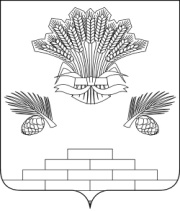 РОССИЙСКАЯ ФЕДЕРАЦИЯСОВЕТ НАРОДНЫХ ДЕПУТАТОВ ЯШКИНСКОГО МУНИЦИПАЛЬНОГО РАЙОНАШЕСТОГО СОЗЫВА(двадцать первое заседание)РЕШЕНИЕот «20» декабря 2019г. №77-рпгт ЯшкиноО внесении дополнений в решение Совета народных депутатов Яшкинского муниципального района от 06.11.2018 №16-р «Об утверждении стратегии социально-экономического развития Яшкинского муниципального района на период до 2035 года»В целях комплексного стратегического социально-экономического развития Яшкинского муниципального района, в соответствии с указом Президента Российской Федерации от 09.05.2017 №203 «О стратегии развития информационного общества в Российской Федерации на 2017-2030 годы», Федеральным законом от 06.10.2003 №131-ФЗ «Об общих принципах организации местного самоуправления в Российской Федерации», на основании Устава Яшкинского муниципального района, Совет народных депутатов Яшкинского муниципального районаРЕШИЛ:1. Внести дополнения в решение Совета народных депутатов Яшкинского муниципального района от 06.11.2018 №16-р «Об утверждении стратегии социально-экономического развития Яшкинского муниципального района на период до 2035 года»:1.1. Раздел I «Анализ социально-экономического потенциала Яшкинского муниципального района» дополнить пунктом 1.7. «Информационно-коммуникационные технологии» с содержанием согласно приложению №1 к настоящему решению.1.2. Раздел III «Приоритетные направления социально-экономического развития Яшкинского муниципального района» дополнить пунктом 3.3.8. «Развитие информационных технологий» с содержанием согласно приложению №2 к настоящему решению.2. Обнародовать данное решение на информационном стенде в здании администрации Яшкинского муниципального района.3. Контроль за исполнением настоящего решения возложить на постоянный комитет по бюджету, налогам и финансовой политике Совета народных депутатов Яшкинского муниципального района (председатель – А.А. Елисеенко).4. Настоящее решение вступает в силу после его обнародования.Приложение №1к решению Совета народных депутатов Яшкинского муниципального районаот «20» декабря 2019 №77-р1.7. Информационно-коммуникационные технологииСфера информационных технологий как сфера предоставления услуг относится к развивающейся отрасли, для которой характерны высокий потенциал роста, низкий уровень ресурсной обеспеченности, высокая потребность в инвестициях, высокая зависимость от макроэкономических условий.Развитие сектора информационных технологий проходит на фоне:недостаточного распространения информационно-коммуникационных технологий (далее – ИКТ) в социально-экономической сфере и муниципальном управлении;диспропорций в уровне доступности информационных технологий;слабого развития национального производства телекоммуникационного, компьютерного оборудования и базового программного обеспечения, отвечающих современным мировым стандартам;несоответствия системы подготовки специалистов в сфере ИКТ международным стандартам.В связи с этим ИТ-сектор в Яшкинском муниципальном районе не рассматривается как отдельная отрасль экономики. В целом, по уровню развития информационного общества Кемеровская область занимает 42-е место в национальном рейтинге регионов и 7-е место по регионам Сибирского федерального округа, что соответствует среднему уровню развития информационного общества.В Кемеровской области, в том числе и в Яшкинском муниципальном районе создана региональная инфраструктура электронного правительства. Внедрена, поддерживается и модернизируется система межведомственного электронного взаимодействия, участниками которой являются исполнительные органы власти, органы местного самоуправления и подведомственные учреждения. Постепенно идет процесс перевода в электронную форму предоставления региональных государственных и муниципальных услуг.При этом для региональной информатизации Кемеровской области, в том числе и для Яшкинского муниципального района, характерны следующие проблемы:уровень развития информационно-коммуникационной инфраструктуры не в полном объеме обеспечивает эффективное информационное взаимодействие населения, организаций и органов местного самоуправления; в органах местного самоуправления затруднен процесс укомплектования ИТ-специалистами.Показатели развития ИКТ в Кемеровской области не достигают уровня, обеспечивающего их максимально эффективное использование. Для существенного изменения положения требуется применение централизованного программного подхода, опирающегося на единые стандарты и технологии.Основным документом стратегического планирования в сфере развития информационного общества в Российской Федерации является «Стратегия развития информационного общества в Российской Федерации                              на 2017-2030 годы» (далее – Стратегия), утвержденная Указом Президента Российской Федерации от 09.05.2017 №203.Стратегия определяет цели, задачи и меры по реализации внутренней и внешней политики Российской Федерации в сфере применения информационных и коммуникационных технологий, направленные на развитие информационного общества, формирование национальной цифровой экономики, обеспечение национальных интересов и реализацию стратегических национальных приоритетов.Реализация Стратегии обеспечивается согласованными действиями государственных органов, в том числе органов исполнительной власти субъектов Российской Федерации, органов местного самоуправления и организаций.Кроме того, на заседании президиума Совета при Президенте Российской Федерации по стратегическому развитию и национальным проектам 24.12.2018 утверждена программа «Цифровая экономика Российской Федерации», которая принята в соответствии с Указом Президента Российской Федерации от 07.05.2018 №204 «О национальных целях и стратегических задачах развития Российской Федерации на период до 2024 года». Программой определены цели, задачи, направления и сроки реализации основных мер государственной политики по созданию необходимых условий для развития в России цифровой экономики, в которой данные в цифровом виде являются ключевым фактором производства во всех сферах социально-экономической деятельности. Перспективные направления в области использования информационных технологий в государственном управлении в Кемеровской области станут:внедрение новой Единой региональной системы «Документооборот»;переход на отечественное программное обеспечение;развитие единой платформы для сайтов региональных органов власти и органов местного самоуправления.Другим направлением предоставления государственных и муниципальных услуг является организация деятельности многофункциональных центров предоставления государственных и муниципальных услуг (далее – МФЦ). Всего на территории Кузбасса функционирует 39 МФЦ, в том числе 1 в Яшкинском муниципальном районе. Кроме того, в Яшкинском муниципальном районе для оказания услуг жителям сельских поселений функционирует выездной офис МФЦ в составе социальной мобильной бригады. Таким образом, значительная часть населения района имеют возможность получать услуги в МФЦ.В 2018 году в МФЦ Яшкинского муниципального района создано дополнительное окно по оказанию услуг для бизнеса по принципу «одного окна». Данная мера позволила увеличить  количество оказанных услуг бизнесу района.В МФЦ предоставляется порядка 200 государственных и муниципальных услуг. Ежегодно в многофункциональный центр Яшкинского муниципального района обращаются за услугами более 20 тысяч заявителей.В целях совершенствования системы предоставления государственных и муниципальных услуг по принципу «одного окна» на базе МФЦ выделяются следующие основные задачи:- расширение перечня услуг, предоставляемых в многофункциональных центрах;- повышение качества и совершенствование механизмов предоставления услуг в МФЦ; - внедрение системы мониторинга качества обслуживания граждан в МФЦ;- переход на централизованную модель сети МФЦ Кемеровской области.Приложение №2к решению Совета народных депутатов Яшкинского муниципального районаот «20» декабря 2019 №77-р3.3.8. Развитие информационных технологийБольшое значение для повышения конкурентоспособности экономики Яшкинского муниципального района и повышения эффективности работы органов местного самоуправления по исполнению Стратегии имеет использование цифровых технологий. Важнейшей задачей является информатизация органов управления, включая системы администрирования данных, защиты информации, использование технологий больших данных, создание информационных платформ. Систематизированные данные в динамике станут основой контроля и индикативного прогноза эффективности расходования бюджетных средств.Приоритетными направлениями развития информационно-коммуникационные технологии (далее – ИКТ) в Яшкинском муниципальном районе в долгосрочной перспективе являются:1. Формирование современной информационной и телекоммуникационной инфраструктуры, обеспечение высокого уровня ее доступности, предоставление на ее основе качественных услуг:формирование единого информационного пространства;обеспечение оказания универсальных услуг связи на территории района, расширение состава универсальных услуг;ликвидация «цифрового неравенства» между отдельными муниципальными образованиями Кемеровской области;развитие инфраструктуры широкополосного доступа на всей территории Яшкинского муниципального района.2. Повышение качества образования, медицинского обслуживания, социальной защиты населения, содействие развитию культуры и средств массовой информации на основе ИКТ:содействие подключению к сети Интернет образовательных учреждений, больниц, библиотек и других социально-значимых организаций;содействие внедрению дистанционного образования, дистанционного консультирования и обслуживания пациентов; предоставление гражданам социальных услуг с использованием ИКТ.3. Обеспечение конкурентоспособности и технологического развития информационно-коммуникационных технологий:стимулирование применения ИКТ организациями и гражданами;создание условий для развития конкурентоспособной отечественной индустрии информационных и телекоммуникационных технологий.4. Повышение эффективности местного самоуправления, взаимодействия гражданского общества и бизнеса с органами власти:дальнейшее внедрение «электронного правительства», предусматривающего повышение качества и доступности предоставляемых государственных услуг, упрощение процедуры и сокращение сроков их оказания, повышение открытости информации о деятельности органов местного самоуправления;обеспечение эффективного межведомственного и межрегионального информационного обмена.5. Обеспечение безопасности функционирования информационно-телекоммуникационной инфраструктуры и информационных и телекоммуникационных систем.Повышению темпов роста в секторе информационно-коммуникационных технологий будет способствовать активная модернизация его инфраструктуры, рост спроса на информационные услуги, увеличение предпринимательской активности, распространение компьютерной грамотности населения.Развитию рынка информационных технологий будет способствовать:внедрение информационных технологий в социально-экономическую сферу и муниципальное управление;внедрение программных продуктов отечественного производства в сфере информационно-коммуникационных технологий;оживление ситуации на рынке информационных технологий за счет реализации приоритетных национальных проектов, а также отраслевых и региональных стратегий развития;стимулирование развития рынка информационных технологий. ПредседательСовета народных депутатовЯшкинского муниципального района                                            Ю.Э. Вульф                                   И.п. главы Яшкинского                       муниципального района                                            Е.М. Курапов                  